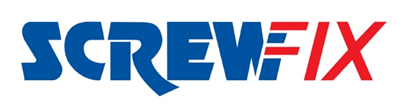 July 2020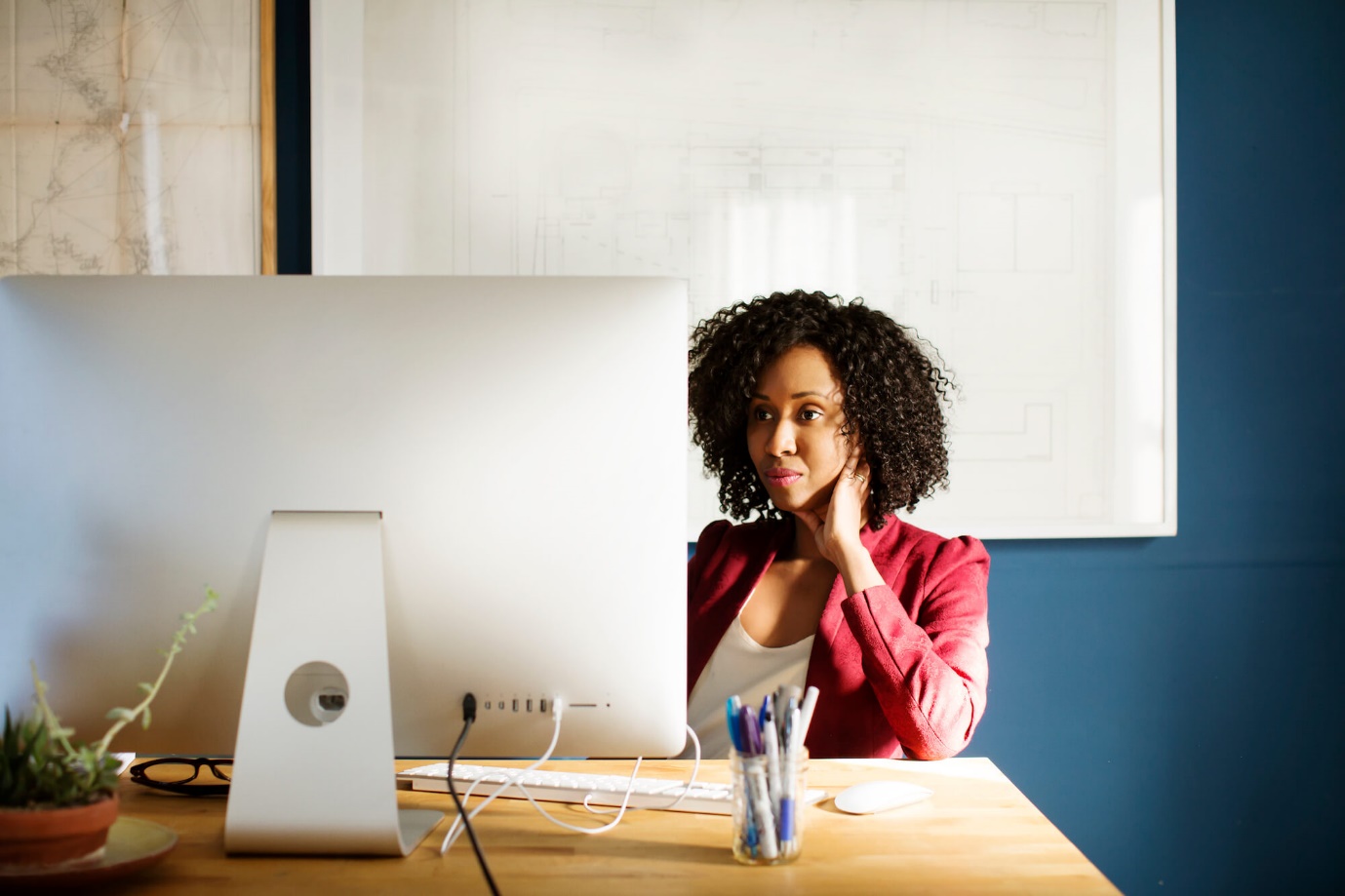 Screwfix and Google partner to host weekly webinars Screwfix and Google Digital Garage partner to offer four weekly webinars to colleagues, businesses and potential candidatesStarting Wed 19th August, 11am with Find Your Career GoalsRegister your interest here: https://www.eventbrite.com/o/screwfix-in-partnership-with-google-digital-garage-29327685733Screwfix are partnering with Google Digital Garage to provide colleagues, businesses and anyone looking for practical skills, a variety of online webinars. Starting Wednesday 19th August the first free online webinar will be ‘Find Your Career Goals’. This webinar is an interactive and explorative session that is tailored to individuals looking to explore their career goals. Google and Screwfix have worked together to offer a series of relevant, free live webinars to anyone looking for some extra tips and advice, during August and September.Session 1; Wed 19th August, 11am: Find Your Career GoalsSession 2; Wed 26th August, 11am: Build a CV & Write a Cover LetterSession 3; Wed 2nd Sept, 11am: Build Your Personal Brand OnlineSession 4l Wed 9th Sept, 11am: Get Your Business Visible on GoogleTogether with Google, we understand it’s been a tough time during these last few months, and we want to show our support. Sessions 1-3 have been tailored to help support potential candidates in providing practical skills, whether you are getting back to work or looking for a career change. Session 4 is suitable for all individuals but has been tailored with Tradespeople and small businesses in mind, to give some helpful tips and advice on getting your business visible on Google.Matt Williams, Director of Talent, said: “We are delighted to be working alongside Google to offer free online training to colleagues, business and potential candidates. We’ve been working together to develop these sessions to allow us to support individuals with valuable tips and advice during these challenging times.”Ronan Harris, Google UK & Ireland Managing Director, said: “Now more than ever, having the right digital skills can have a transformative impact on business sustainability, growth and job creation. By partnering with Screwfix, to provide free live webinar training through the Digital Garage, we hope to inspire and upskill individuals and businesses throughout the UK, helping people to find a job or grow their skills form home. Despite the ongoing uncertainty, we want to show how digital skills can help people and businesses restart and thrive.”To book your place on the Get your Business visible on Google session, please register at Eventbrite.-ENDS-About Google Digital Garage The Google Digital Garage is one of Google's flagship investment programmes in the UK, where anyone can come and learn free digital skills through a range of courses or 1:1 sessions. Since launching in 2015, the Digital Garage has visited over 500 UK locations and trained over 400,000 people About Screwfix:Screwfix is part of Kingfisher plc, the international home improvement company with over 1,300 stores in 9 countries across Europe, Russia and Turkey, supported by a team of over 77,000 colleagues. It operates under retail brands including B&Q, Castorama, Brico Dépôt, Screwfix and Koçtaş. It offers home improvement products and services to nearly six million consumers and trade professionals who shop in its stores and through its digital channels every week. It believes everyone should have a home they feel good about, so its purpose is to make home improvement accessible for everyone. www.kingfisher.com Screwfix is convenient, straightforward and affordably-priced, helping its trade customers get the job done quickly, affordably and right first time. Tradespeople can shop 33,000 products over the phone, online, via their mobile or in-person from their local store. From power tools and work wear to cables and pipe fittings, Screwfix offers over 11,000 products available to pick up from over 680 UK stores nationwide. Over 33,000 products can be ordered over the phone, online or from a local store, with orders taken up until 8pm (weekdays) for next day delivery to home or site.Screwfix.com attracts over 5.8 million visits per week.We have over 8 million active customers a year.The Screwfix Click & Collect service, which enables customers to pick-up their goods in as little as one minute after ordering online or over the phone, is used more than 10 million times a year. UK-based Screwfix Contact Centre open 24 hours a day, 7 days a week (including bank holidays) on 03330 112 112.See www.screwfix.com/stores for store opening information. Next day delivery is available within store opening hours.World leading customer satisfaction levels.Screwfix was awarded Glassdoor’s Best Places to Work in 2017 and 2018.Screwfix was awarded Retail Week’s ‘Best Retailer over £250m’ and ‘Digital Pioneer’ awards in 2018Screwfix was awarded in the A-Z of Recognised Retailers in the Retail Top 100 Movers & Shakers Report 2019Screwfix was awarded Retail Week’s Mark of Excellence’ for Best Place to Work in 2019The Screwfix and Wincanton team came highly commended in the Chep Award for Supply Chain Strategy and Design at the Logistics Manager Supply Chain Excellence Awards 2019.For more information about Screwfix please visit our media centre: www.screwfixmedia.co.uk PRESS INFORMATION: For press enquiries, please contact:

Ian Perkins, Screwfix Press Officer, Tel: 01935 401599 ian.perkins@screwfix.comMatthew Allen, McCann, Tel: 0121 713 3822 Matthew.thomas-allen@McCann.comDan Hemming, McCann, Tel: 0121 713 3527 Dan.Hemming@McCann.com For Advertising enquiries, please contact: 
!Mediaenquiries@screwfix.com 